МБОУ «Коскульская СОШ»Районная акция «Выбор – 2015»Конкурс сочинений «Я б в рабочие пошел»«Профессия электрик»Надыргулов Равиль Альбертович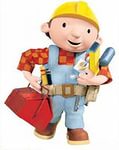 15.04. 1999 год, ученик 9 класса Светлинского района Оренбургской областип. Коскуль, улица Советская, 9\1телефон: 8-922-805-19-82Руководитель: Великанова Людмила ВасильевнаП.Коскуль2014 годСочинение«Я б в рабочие пошел»«Профессия электрик»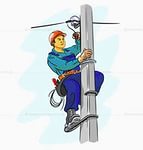 Если фазы замыкает, Если рвутся провода Непременно приглашают В дом электрика тогда.С напряжением он ладит. Знает, где бытует ток. Всё починит, все наладит Электричества знаток.Он владеет инструментом, Схему может прочитать И предъявит документ вам С группой допуска на пять.     Я знаю о многих рабочих профессиях, но больше всего меня привлекает  профессия -  электрик.     Мы хорошо знаем, какую важную роль играет электричество в жизни человека.  Оно дает нам свет, тепло, приводит в движение разные механизмы, которые делают труд человека легче. Электроэнергия заняла настолько прочное место в нашей жизни, что без него нельзя сейчас обойтись.    Телевизор,  магнитофон, холодильник, компьютер  и  сколько еще можно назвать предметов, которые работают от  электричества.    А за свет, тепло в квартире и все остальное отвечает электрик, который следит за безопасностью электроприборов, чтобы не было перебоев в подаче электроэнергии.    На сегодняшний день, я думаю, что электрики востребованы  в большом количестве и являются примером для любых других профессий, потому что эта работа очень опасная и ответственная. Но все же эта работа очень увлекательная и привлекательная всякими своими тайнами, которые постигаются со временем.   Меня с самого детства тянуло к электричеству. Когда  я был маленьким, то постоянно интересовался, почему так происходило: один щелчок и загорался свет по всему дому,  начинал работать телевизор.  И об этом рассказывал мне мой дед Иркебаев Абдигали Альмагамбетович,  он всю свою жизнь проработал электриком.       Он рассказывал, что раньше эта профессия была в диковинку.  Жили в степном краю, зимы были долгие, снежные, морозные, сильные ветра -  все это влияло на электрические провода, чтобы они не провисли, не оборвались, чтобы люди не остались без света и тепла. Поэтому дедушка часто лазал на столбы, подтягивал провода при помощи «когтей».  И я все спрашивал, а что это такое, и он терпеливо мне объяснял. Рассказывал, что электричество бежит по проводам, но я никак не мог понять. Я думал, что провода - это такие длинные веревочки, на которые  мама вешает белье. Дедушка говорил,  что нас, электриков, очень уважали, потому что от нашей работы зависела жизнь сельчан.  Моего дедушки уже нет, но мне его рассказы запомнились на всю жизнь.   И я считаю, что электрики нужны сейчас везде, так как сейчас такой век, когда весь дом буквально «напичкан» всякими электрическими приборами.      Но оказывая огромную помощь людям, электроэнергия таит в себе смертельную опасность для тех, кто не умеет правильно с ней обращаться. Электроэнергия может стать причиной пожара при коротком замыкании. Электрический ток даже может убить человека. Опасность тока состоит в том, что он не имеет запаха, цвета и действует бесшумно. Поэтому невозможно без специальных приборов определить, находится эта электроустановка под напряжением или нет.  А если соблюдать правила, можно обезопасить свою жизнь и жизнь других людей.  Я знаю, что не надо подходить к оборванным проводам, бросать что-то на провода и не играть вблизи них. Не нужно влезать на столбы с проводами или в электроустановки.   Не многие могут совладать с электричеством, потому что его надо чувствовать всем своим телом и еще к тому же знать каждую деталь, с которой работаешь, и поэтому нужно учиться, быть внимательным и ответственным, потому что от тебя зависит жизнь другого человека. Выучиться этой профессии можно в сузах Орска, Оренбурга.   И я хочу, как мой дедушка,  быть в будущем тоже электриком, потому что он  приносит свет, тепло и радость в каждый дом.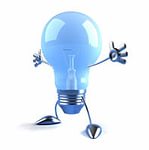 Да, электрик – друг надежный,С ним по жизни хоть куда!Он с прибором очень сложнымРазберется без труда.